2016年口腔助理医师《口腔解剖生理学》考试大纲2016年口腔助理医师《口腔解剖生理学》考试大纲2016年口腔助理医师《口腔解剖生理学》考试大纲单元细目要点一、牙体解剖生理1.牙体解剖的一般概念（1）牙的组成、分类及功能一、牙体解剖生理1.牙体解剖的一般概念（2）牙位记录一、牙体解剖生理1.牙体解剖的一般概念（3）牙的萌出及乳恒牙更替一、牙体解剖生理1.牙体解剖的一般概念（4）牙体解剖的应用术语及解剖标志一、牙体解剖生理2.牙体外形及生理意义（1）恒牙外形及临床应用解剖一、牙体解剖生理2.牙体外形及生理意义（2）乳牙外形及临床应用解剖一、牙体解剖生理2.牙体外形及生理意义（3）乳牙与恒牙的鉴别一、牙体解剖生理2.牙体外形及生理意义（4）牙体形态的生理意义一、牙体解剖生理3.髓腔形态（1）髓腔各部名称一、牙体解剖生理3.髓腔形态（2）髓腔的增龄性变化及临床意义一、牙体解剖生理3.髓腔形态（3）恒牙髓腔解剖特点及临床意义一、牙体解剖生理3.髓腔形态（4）乳牙髓腔的解剖特点及临床意义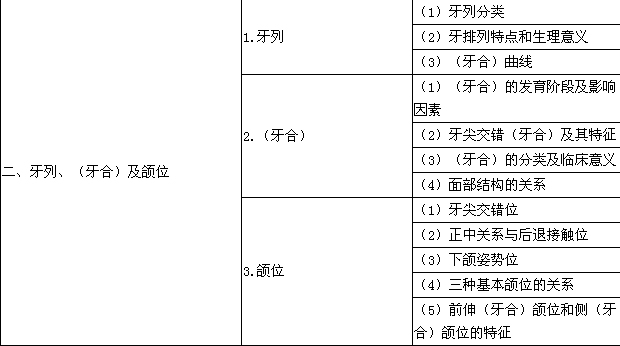 三、口腔生理功能1.下颌运动下颌运动的形式、范围及意义三、口腔生理功能2.咀嚼运动（1）咀嚼运动的过程和类型三、口腔生理功能2.咀嚼运动（2）咀嚼周期及咀嚼效率三、口腔生理功能2.咀嚼运动（3）咀嚼运动的生物力三、口腔生理功能2.咀嚼运动（4）咀嚼时牙的动度及磨耗三、口腔生理功能3.唾液的分泌和功能（1）唾液的性质与成分三、口腔生理功能3.唾液的分泌和功能（2）唾液的分泌和调节三、口腔生理功能3.唾液的分泌和功能（3）唾液的作用三、口腔生理功能4.口腔感觉（1）口腔颌面部痛觉三、口腔生理功能4.口腔感觉（2）口腔黏膜温度觉、触觉及压觉四、运动系统、脉管及神经解剖1.骨及关节（1）上颌骨的解剖结构特点四、运动系统、脉管及神经解剖1.骨及关节（2）下颌骨的解剖结构特点四、运动系统、脉管及神经解剖1.骨及关节（3）腭骨的解剖结构特点四、运动系统、脉管及神经解剖1.骨及关节（4）颞下颌关节的组成及运动四、运动系统、脉管及神经解剖2.口颌面颈部肌（1）口轮匝肌起止点及功能四、运动系统、脉管及神经解剖2.口颌面颈部肌（2）腭部肌起止点及功能四、运动系统、脉管及神经解剖2.口颌面颈部肌（3）咀嚼肌起止点及功能四、运动系统、脉管及神经解剖2.口颌面颈部肌（4）舌骨上肌群起止点及功能四、运动系统、脉管及神经解剖3.面颈部血管（1）颈外动脉的主要分支四、运动系统、脉管及神经解剖3.面颈部血管（2）翼静脉丛的交通四、运动系统、脉管及神经解剖3.面颈部血管（3）颅内外静脉的交通四、运动系统、脉管及神经解剖4.神经（1）三叉神经的分支及分布四、运动系统、脉管及神经解剖4.神经（2）面神经的分支及分布五、口腔颌面颈部局部解剖1.口腔局部解剖（1）口腔境界及表面标志五、口腔颌面颈部局部解剖1.口腔局部解剖（2）唇、腭、舌的解剖特点五、口腔颌面颈部局部解剖1.口腔局部解剖（3）舌下区的表面标志与解剖标志五、口腔颌面颈部局部解剖2.面部局部解剖（1）面部表面标志五、口腔颌面颈部局部解剖2.面部局部解剖（2）腮腺咬肌区的解剖特点五、口腔颌面颈部局部解剖2.面部局部解剖（3）面侧深区的解剖特点五、口腔颌面颈部局部解剖3.颈部局部解剖（1）颈部的境界、分区五、口腔颌面颈部局部解剖3.颈部局部解剖（2）颈筋膜的层次结构五、口腔颌面颈部局部解剖3.颈部局部解剖（3）下颌下三角的境界及解剖结构特点五、口腔颌面颈部局部解剖3.颈部局部解剖（4）气管颈段的解剖结构特点五、口腔颌面颈部局部解剖3.颈部局部解剖（5）颈动脉三角的解剖结构特点